SMLOUVA O DODÁVKÁCH ZBOŽÍ(rámcová kupní smlouva)Níže uvedeného dne, měsíce a roku uzavřeliCentrum sociálních služeb, příspěvková organizacese sídlem:		U Lesíka 3547/11, Znojmo 669 02IČ:			45671770			DIČ:		 	-jednající:		Mgr. Radkou Sovjákovou, DiS., ředitelkoukontaktní osoba:	Ing. Petr Maartelefon:                       	xxx    e-mail:                        	xxx(dále jen „kupující“)                        a 	ABEL-Computer s.r.o.se sídlem:		Oblouková 1, Opava 746 01IČ :      			47678488                          jednající:		Dagmar Mačugová(dále jen „prodávající“)(společně také jako „Smluvní strany“)Smlouvu o dodávkách zboží (rámcovou kupní smlouvu) ve smyslu ust. § 2079 a násl. zák. č. 89/2012 Sb., občanského zákoníku, ve znění pozdějších právních předpisůÚvodní ustanovení	Smluvní strany se na základě vítězné nabídky, podané prodávajícím v rámci e-aukce ID 1801 (zakázka malého rozsahu II. kategorie), uskutečněné kupujícím dne 29. 11. 2018, dohodly na uzavření této Smlouvy o dodávkách zboží, a to s cílem vymezit základní a obecné podmínky jejich obchodního styku, včetně vymezení jejich základních práv a povinností, plynoucích z tohoto závazkového vztahu.	Smlouva o dodávkách zboží je uzavírána s ohledem na záměr prodávajícího směřující k prodeji zboží a vůli kupujícího nakupovat předmětné zboží, přičemž dílčí plnění podle této smlouvy budou realizována odesláním jednotlivých objednávek kupujícího a jejich potvrzením prodávajícím.I. Předmět smlouvy	1.1. Prodávající se zavazuje po dobu platnosti této Smlouvy o dodávkách zboží (dále jen „Smlouva“) ve formě dílčích plnění dodávat kupujícímu zboží (dle Seznamu soutěžních položek, tvořícího přílohu č. 1 Smlouvy  - dále jen „Seznam“), které bylo předmětem vítězné nabídky, podané prodávajícím v rámci e-aukce ID 1801, uskutečněné kupujícím dne 29. 11. 2018 (dále jen „zboží“).  V případě objednání zboží kupujícím, které není uvedené v Seznamu, se cena bude řídit aktuálním prodejním ceníkem prodávajícího, nedohodnou-li se obě strany jinak. 	1.2. Kupující se zavazuje po dobu platnosti této Smlouvy odebírat předmětné zboží výhradně od prodávajícího v rozsahu dílčích kupních smluv a zaplatit prodávajícímu sjednanou kupní cenu.II. Dílčí kupní smlouvy	2.1. Plnění z této Smlouvy budou uskutečňována dle dílčích kupních smluv. Dílčí kupní smlouvy budou uzavírány na základě objednávek kupujícího, učiněných ve formě návrhu na uzavření dílčí kupní smlouvy (dále jen „objednávka“).	2.2. Objednávka učiněná kupujícím je závazná po dobu 5 pracovních dní.	2.3. Jestliže přijetí objednávky učiněné prodávajícím obsahuje dodatky, výhrady, omezení nebo jiné změny, je odmítnutím objednávky a považuje se za nový návrh na uzavření dílčí kupní smlouvy.	2.4. Dílčí kupní smlouva je uzavřena okamžikem, kdy je prodávajícím kupujícímu potvrzena objednávka učiněná kupujícím za podmínek vyjádřených v této Smlouvě nebo kdy je kupujícím přijat nový návrh prodávajícího na uzavření dílčí kupní smlouvy učiněný podle čl. 2. 3. této Smlouvy. Návrh na uzavření dílčí smlouvy bude realizován formou e-mailové zprávy, telefonického kontaktu či osobním jednáním. Potvrzení objednávky učiní prodávající formou e-mailové zprávy, zprávou SMS či telefonicky na kontaktech dále uvedených:	                      e-mail prodávajícího: 	                      e-mail kupujícího:  	                      telefonní kontakt prodávajícího pro objednávky:   	                      telefonní kontakt kupujícího pro objednávky:  	2.5. Návrh kupujícího na uzavření dílčí kupní smlouvy musí obsahovat:	                       a.   specifikaci a množství zboží                       	        b.   dodací lhůtu.2.6. Jestliže z obsahu uzavřené dílčí kupní smlouvy nebude zřejmé jiné ujednání smluvních stran o kupní ceně, dopravních podmínkách, místu dodání, platebních podmínkách apod., řídí se právní vztahy mezi smluvními stranami ustanoveními této Smlouvy.III. Kupní cena	3.1. V případě, kdy dílčí kupní smlouvou nebude sjednána cena nižší, je kupující povinen zaplatit prodávajícímu jednotkovou kupní cenu, která je jako nejvyšší přípustná cena za jednotlivé položky stanovena v Seznamu této rámcové smlouvy pro jednotlivé druhy zboží.	3.2. V případě fakturace vyšších jednotkových cen zboží prodávajícím oproti jednotkovým cenám, uvedeným v Seznamu této Smlouvy, má kupující právo odstoupit od této Smlouvy.	3.3. Prodávajícímu vzniká právo účtovat kupujícímu kupní cenu za dodané zboží stanovenou ve smyslu čl. 3. 1. této Smlouvy okamžikem dodání zboží kupujícímu nebo prvním dnem prodlení kupujícího s převzetí dodávaného zboží ve smyslu dílčí kupní smlouvy.	3.4. Bude-li kupující v prodlení s úhradou kupní ceny nebo jakékoli její části delším než 14 dnů, má se za to, že tato Smlouva včetně dílčí kupní smlouvy byla porušena podstatným způsobem.IV. Dodací podmínky	4.1. Smluvní strany se vzájemně dohodly, že zboží bude dodáváno prodávajícím na náklady prodávajícího, a to do sídla a provozoven kupujícího, či na jiná místa specifikovaná kupujícím, vždy však v intravilánu města Znojma, vyjma jedné provozovny v Moravském Krumlově.4.2. Kupující je povinen objednané zboží ve sjednaném termínu a místě převzít nebo zajistit jeho převzetí. V případě prodlení kupujícího s převzetím zboží je kupující povinen zaplatit prodávajícímu smluvní pokutu ve výši 0,5% z hodnoty kupní ceny daného zboží za každý den prodlení s převzetím zboží a zároveň je povinen uhradit náklady na opakovanou dopravu zboží. Bude-li kupující v prodlení s převzetím zboží o více jak 14 kalendářních dní, má se za to, že Smlouva včetně dílčí smlouvy kupní byla porušena podstatným způsobem.	4.3. Prodávající splní svůj závazek dodat objednané zboží v okamžiku, kdy toto zboží v plném rozsahu, řádně a včas předá kupujícímu v místě nebo způsobem určeným podle čl. 4. 1. a čl. 4. 2. této Smlouvy nebo kdy umožní kupujícímu ve sjednaném termínu dodání disponovat s předmětným zbožím ve stanoveném místě a kupující je v prodlení s převzetím dodávaného zboží.	4.4. Obě smluvní strany se vzájemně dohodly, že zboží bude předáno na základě fyzické přejímky zboží, uskutečněné mezi oprávněnými pracovníky prodávajícího a oprávněnými pracovníky kupujícího, přičemž výsledek fyzické přejímky zboží musí být vyznačen v dodacím nebo nákladním listě.4.5. Prodávající je povinen v okamžiku předání zboží kupujícímu předat spolu se zbožím doklady, které jsou nutné k převzetí a k užívání zboží, zejména doklady stanovené obecně závaznými právními předpisy a dále pak i doklady v rozsahu stanoveném dílčí kupní smlouvou.	4.6. Neurčí-li dílčí kupní smlouva jinak, je prodávající povinen zboží opatřit takovým obalem pro přepravu, který zabezpečuje řádné uchování a ochranu zboží před jeho poškozením.	4.7. Prodávající je povinen v případě nedostupnosti alternativního spotřebního materiálu dodat zadavateli originální spotřební materiál v ceně dle přílohy č. 1 této smlouvy.V. Odpovědnost za vady	5.1. Prodávající je povinen dodat zboží v množství, jakosti a provedení, jež určuje dílčí kupní smlouva a tato Smlouva, včetně příslušné technické dokumentace. Jestliže prodávající poruší své uvedené povinnosti, vznikají kupujícímu nároky z odpovědnosti za vady, které se řídí ustanoveními § 2099 a násl. zák. č. 89/2012 Sb. v platném znění.	5.2. Kupující je oprávněn uplatnit nároky z odpovědnosti za vady zboží pouze písemným oznámením doručeným prodávajícímu.	5.3. Prodávající poskytuje na zboží záruku za jakost v délce 2 (slovy: dvou) let ode dne dodání zboží kupujícímu.VI. Zánik rámcové kupní smlouvy	6.1. Tento závazkový vztah, založený mezi oběma smluvními stranami touto Smlouvou zaniká, nastane-li některá z níže uvedených právních skutečností:písemnou dohodou obou smluvních stran, a to ke dni uvedenému v takovéto dohodě, jinak ke dni následujícímu po dni uzavření dohody o zániku závazkového vztahuodstoupením od smlouvy, přičemž kterákoli ze smluvních stran je oprávněna od této smlouvy odstoupit, je-li tak ujednáno v této rámcové smlouvě nebo byla-li smlouva jednáním druhé smluvní strany porušena podstatným způsobem, a to vždy po předchozím upozornění na porušení smlouvy s poskytnutím náhradní lhůty k odstranění stavu porušení smlouvy a s upozorněním na možnost odstoupení od smlouvy. Odstoupením smlouva zaniká ke dni doručení projevu vůle směřujícího k odstoupení od smlouvy. Účinky odstoupení se řídí ustanovením obč. zákona.jednostrannou výpovědí, přičemž kterákoli ze smluvních stran je oprávněna i bez uvedení důvodu svým jednostranným právním úkonem vypovědět tuto Smlouvu. Výpovědní doba činí 3 (slovy: tři) měsíce a počíná běžet prvního dne měsíce následujícího po měsíci, v němž byla výpověď doručena druhé smluvní straně.vyčerpáním celkové výše limitu zakázky malého rozsahu II. kategorie, na základě součtu dílčích smluvních plnění, uskutečněných po datu uzavření této rámcové smlouvy   6.2. Dojde-li k zániku této rámcové kupní smlouvy, dohodly se obě smluvní strany na tom, že kupující odebere veškeré jím objednané zboží, tzn. zboží, které bylo objednáno písemnou objednávkou, doručenou prodávajícímu, přede dnem zániku Smlouvy,VII. Doba trvání závazkového vztahu	Smlouva se uzavírá na dobu neurčitou (tzn. do vyčerpání limitu 300 000 Kč bez DPH).VIII. Doručování 	8.1. Obě smluvní strany se vzájemně dohodly, že veškeré právní úkony, činěné podle této Smlouvy v písemné formě, mohou být doručovány poštou, e-mailem, vždy však tak, aby bylo možné doložit doručení písemnosti druhé smluvní straně, popř. odepření přijetí.	8.2. Smluvní strany prohlašují, že adresy uvedené v záhlaví této smlouvy jsou současně adresami pro doručování.	8.3. Smluvní strany se zavazují, že v případě změny sídla či adresy pro doručování se budou bez zbytečného odkladu o takovéto skutečnosti informovat. V případě porušení této povinnosti nesou odpovědnost za škodu, která v důsledku této skutečnosti vznikne.IX. Společná ustanovení	9.1. Právní vztahy neupravené touto smlouvou či dílčí kupní smlouvou se řídí prvním řádem České republiky, zejména pak příslušnými ustanoveními občanského zákoníku.	9.2. Spory vzniklé mezi smluvními stranami v souvislosti s plněním Smlouvy, resp. kterékoli dílčí kupní smlouvy, bude rozhodovat věcně a místně příslušný soud v České republice, přičemž pro místní příslušnost je rozhodný obecný soud prodávajícího.	9.3. Obě smluvní strany výslovně prohlašují, že ve věcech plnění této rámcové smlouvy, jakož i dílčích kupních smluv, je pověřenou osobou:      za   osobu   prodávajícího:     Marek Matrosz       za   osobu   kupujícího :        Ing. Petr MaarX. Závěrečná ustanovení	10.1. Obsah této smlouvy, s nímž jsou obě smluvní strany plně srozuměny, je vyjádřením jejich svobodného a vážného projevu vůle, na důkaz čehož připojují pod její ustanovení své podpisy.	10.2. Smlouva nabývá platnosti a účinnosti dnem jejího podpisu oběma smluvními stranami.	10.3. Smlouvu lze měnit či doplňovat pouze po vzájemné dohodě obou smluvních stran, a to pouze v písemné formě.	10.4. Smlouva byla vypracována ve čtyřech vyhotoveních, z nichž každá ze smluvních stran obdrží po dvou vyhotoveních.Ve Znojmě dne:  17. 12. 2018                                                          V Opavě dne: 17. 12. 2018 …………………………………………..                                                                  …………………………………………….             za kupujícího                                                                                            za prodávajícíhoPříloha č. 1 :  Seznam soutěžních položek s uvedením závazné nejvyšší ceny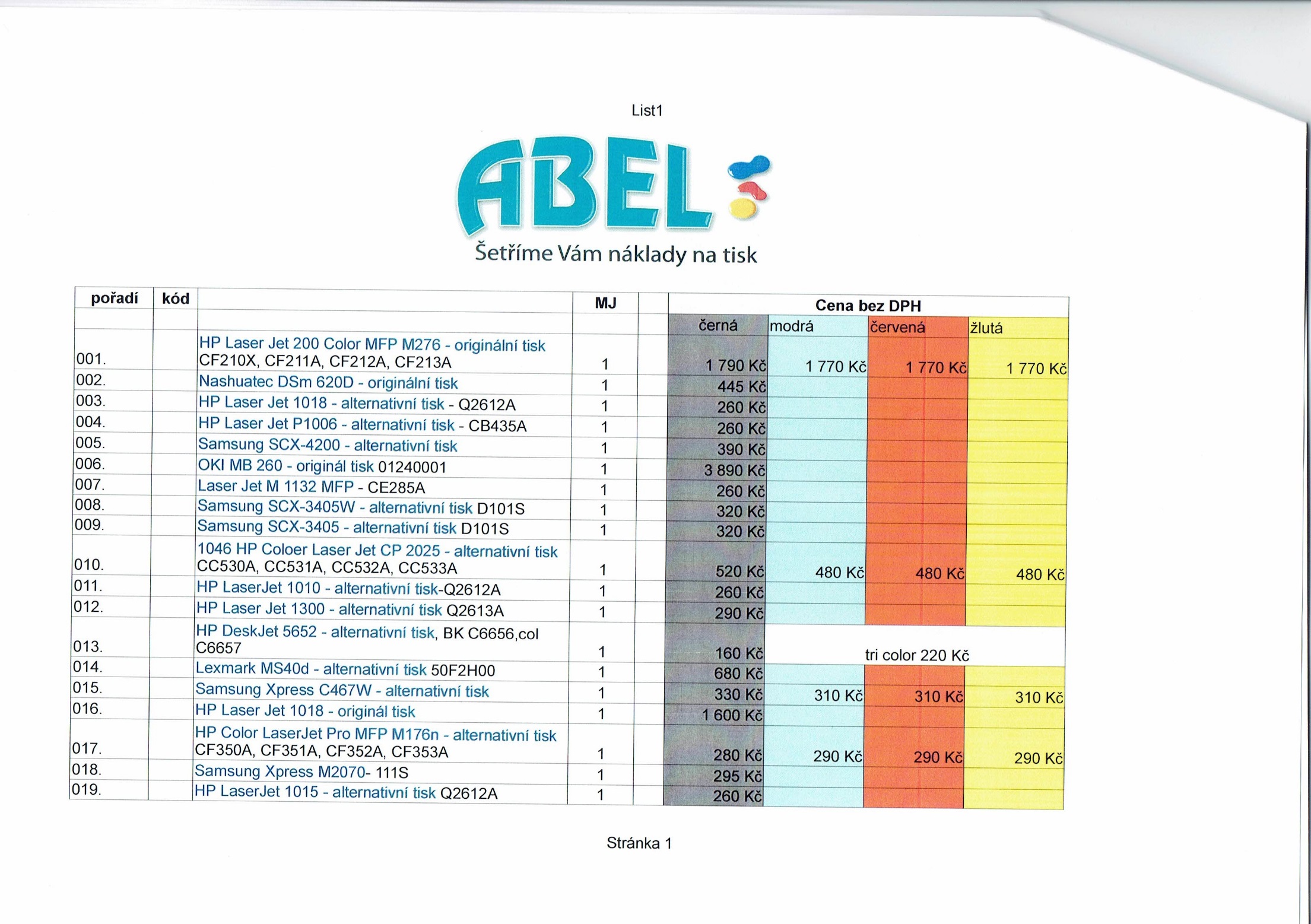 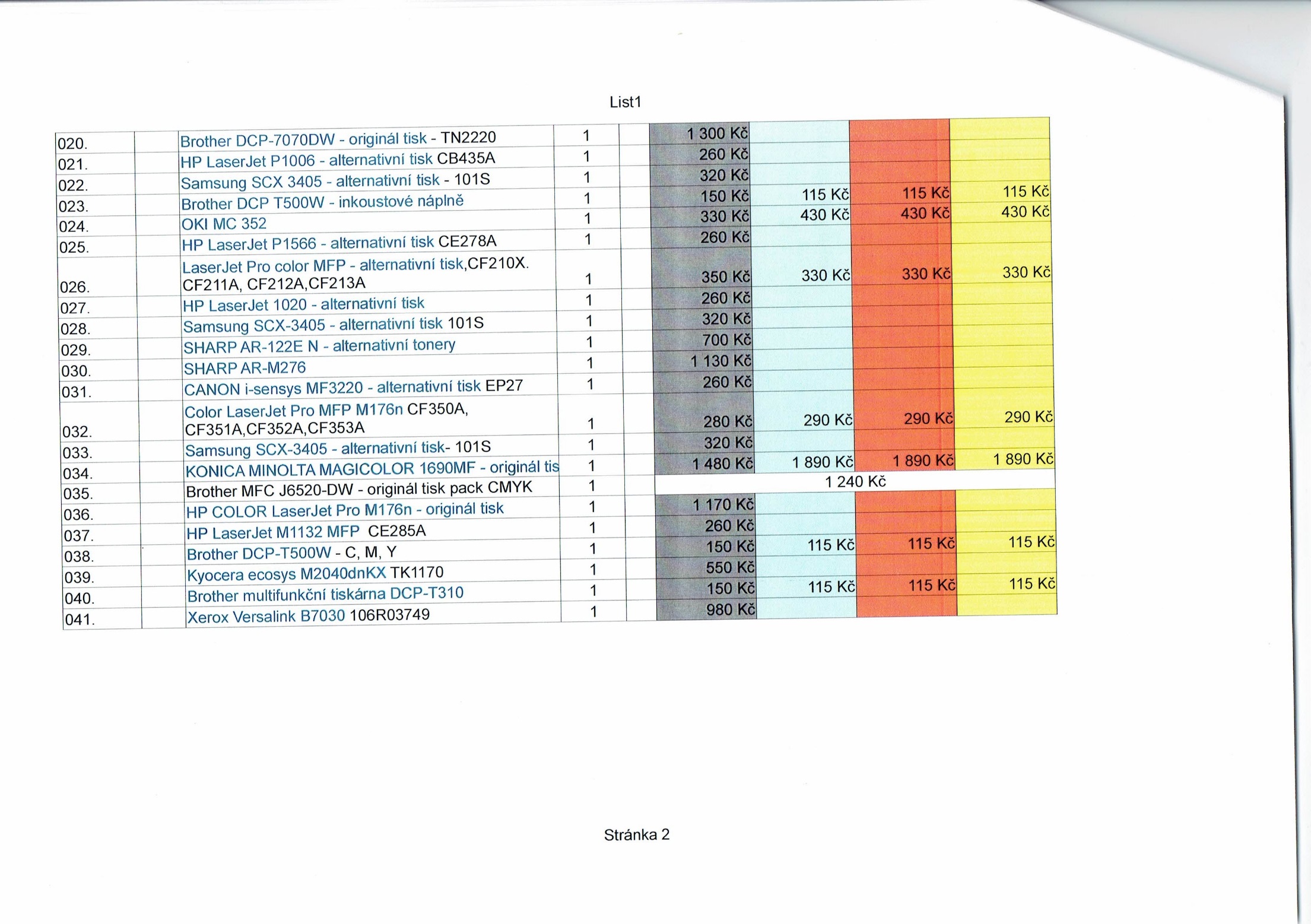 